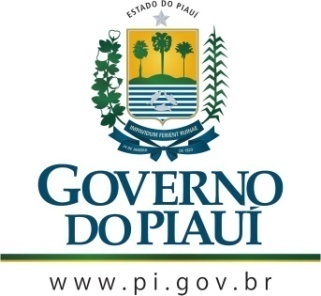 GOVERNO DO ESTADO DO PIAUÍSECRETARIA DE ESTADO DE CULTURA DO PIAUÍ - SECULTCONSELHO ESTADUAL DE CULTURAAta da Sessão Ordinária do dia 06 de fevereiro de 2020.Horário: 10:00 horasLocal: Auditório Liz Medeiros, Conselho Estadual de Cultura-Piauí001002003004005006007008009010011012013014015016017018019020021022023024025026027028029030031032033034035036037038039040041042043044045046047048049050051052053054055056057058059060061062063064065066067068069070071072073074075076077078079080081082083084085086087088089090091092093094095096097098099100101102103104105106107108109110111112113114115116117118119120121122123124125126127128129130131132133134135136137138139140141142143144145146147148149150151152153154155156157158159160161162163164165166167168169170171172173174178179180Aos seis dias do mês de fevereiro do ano de dois mil e vinte, às dez horas, no Auditório Liz Medeiros, Conselho Estadual de Cultura-Piauí, com sede na Rua Treze de Maio, 1513, no Bairro Vermelha, em Teresina, capital do Estado do Piauí, reuniu-se o Colegiado. Presentes os integrantes da mesa diretora, a vice-presidente, Maria do Rosário Sales, os conselheiros: Cineas das Chagas Santos, Wilson Seraine da Silva Filho, José Itamar Guimarães Silva, Maria Dora de Oliveira Medeiros Lima, Antônio Vagner Ribeiro Lima, José Gilson Moreira Caland, Cláudia Simone de Oliveira Andrade e Poliana Sepúlveda Cavalcanti, sendo esta última conselheira suplente e coordenadora do CEC. Verificada a existência de quórum, a Vice-Presidente do Conselho Estadual de Cultura, Maria do Rosário Sales, abriu a sessão tratando dos preparativos da ação de plantio de ipês no Parque das Palmeiras, a ser realizado pelo CEC. O Conselheiro Cineas Santos infirmou que Carlos Rubens enviara-lhe fotos relativas ao Memorial em homenagem a Manuel de Sousa Martins, o Visconde da Parnaíba, construído no governo de Wilson Martins. Destacou a importância de Manuel de Sousa Martins na história do Piauí e do Brasil. Acrescentou que a construção em questão é um obelisco na entrada do município de Oeiras, com uma estátua em gesso do Visconde da Parnaíba. Atualmente, a estátua está despedaçada no local. Diante disso, o conselheiro propôs que o CEC encaminhe expediente ao Governo do Piauí, solicitando a conclusão da obra, que foi inaugurada inacabada, visando à garantia do zelo pelo patrimônio histórico edificado. Dando continuidade, a Conselheira Poliana Sepúlveda sugeriu, em relação à ação no Parque das Palmeiras, que fosse lançada uma campanha nas redes sociais convidando a população para participar do plantio dos ipês que serão levados pelo CEC. O Conselheiro Cineas Santos solicitou que fossem enviados ofícios convidando as autoridades relacionadas ao meio ambiente e à cultura do município e do estado. Além disso, prometeu providenciar cobertura televisiva para o evento, garantindo visibilidade ao trabalho do CEC. Restou decidido que o evento seria realizado na quinta-feira seguinte, 13 de fevereiro de 2020, às 08h30 no parque. O Conselheiro Gilson Caland deixou o convite para que um dos conselheiros participasse do seu programa “Conexão”, da TV Garrincha, na segunda-feira seguinte, à noite, para falar exclusivamente de assuntos do CEC. Para atender a esse convite, o Conselheiro Cineas Santos se comprometeu a comparecer. Por fim, o Conselheiro Gilson Caland narrou um problema que lhe fora relatado na tentativa de obtenção de apoio do CEC: a banda da Polícia Militar está passando por dificuldades e não se vê ação do Comandante para revitalização da mesma. Diante disso, o maestro pediu apoio ao CEC na tentativa de sensibilização do comandante quanto a essa situação. O Conselheiro Vagner Ribeiro acrescentou que a banda em questão completara 140 anos em 2015 e que suas apresentações à época eram muito bonitas, reiterando, assim, a importância de uma manifestação do CEC visando à preservação desse patrimônio cultural imaterial. Nada mais tendo sido tratado, a sessão foi encerrada. Eu, Natália de Andrade Nunes, Secretária Executiva do CEC, na função de secretária desta sessão, lavrei a presente ata que depois de lida e aprovada, será assinada por mim, pelo senhor presidente e conselheiros desta casa.